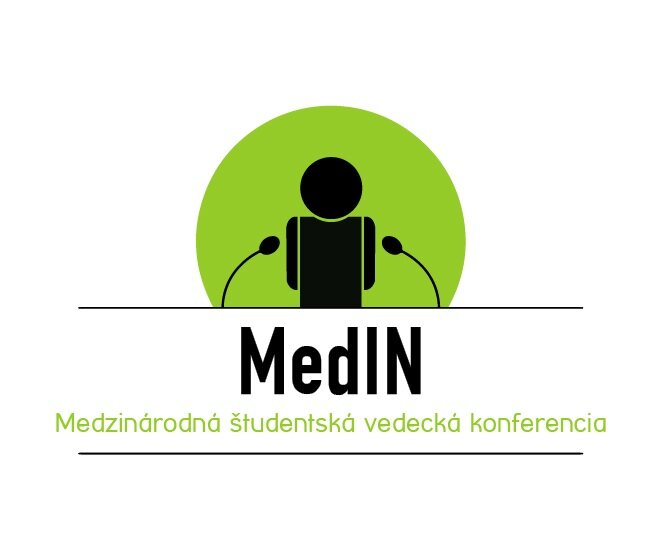 NÁZOV KONFERENČNÉHO PRÍSPEVKU
(Názov / písmo Times New Roman 20, bold)Meno a priezvisko autora
(Meno a Priezvisko / písmo Times New Roman 16, bold)Univerzita, fakulta, katedra
(Názov pracoviska autora / písmo Times New Roman 14, bold)AnotáciaAnotácia obsahuje informáciu o cieľoch príspevku a stručne charakterizuje obsah dokumentu, zameranie príspevku a  jeho vedeckú hodnotu. Použité písmo Times New Roman 12, riadkovanie 1.Kľúčové slová: 3 až 5 kľúčových slov. Slová oddeliť bodkou.AnnotationThe annotation contains information about the goals of the paper and briefly characterizes the content of the document, the focus of the contribution, and its scientific value.Keywords: 3 to 5 keywords (written in English language). Words separated by a dot. Informácie k tvorbe vedeckého článku			Ak autor prezentuje výskum je potrebné, aby dodržal štruktúru vedeckého článku, tzv. IMRAD.  Podľa Maczka (2001) štruktúra IMRAD znamená:Introduction (úvod) – Aký problém sa rieši, respektíve bol študovaný?Methods – (metódy) – Aký postup bol zvolený pri riešení problému?Results (výsledky) – Čo sa výskumom zistilo?And (a)Discussion (diskusia) – O čom vypovedajú zistenia?Limity výskumu nie sú povinnou súčasťou štruktúry, ale za to nápomocné pri odhaľovaní obmedzení a nových možností pre budúce skúmanie parciálnych častí konkrétneho problému. Záver slúži na sumarizáciu dosiahnutých výsledkov výskumu.ÚvodV úvode autor stručne a výstižne charakterizuje stav poznania problematiky alebo praxe v oblasti, ktorá je predmetom príspevku a oboznamuje čitateľa s významom, cieľmi a zámermi príspevku. Úvod do samotnej problematiky – všeobecný úvod, použitá terminológia vzhľadom ku skúmanému javu, vymedzenie konkrétnej skúmanej oblasti, ktorej sa bude vzťahovať predstavený výskum.Metodológia výskumuStanovenie základných atribútov:Výskumná témaVýskumný problémVýskumné otázkyVýskumné cieleĎalej je potrebné definovať predmet výskumu a výskumný súbor, použité výskumné metódy.Analýza a interpretácia výskumuPredstavenie dosiahnutých výsledkov – analýza, komparáciaDiskusiaHlbšia analýza získaných údajov. Odpovedanie na výskumné otázky a zhodnotiť, či výskumné ciele boli splnené. Poskytnúť zo strany výskumníka stanovisko k zisteniam a diskusia o budúcich zámeroch.Limity výskumuObmedzenia v rámci výskumu, ktoré môžu byť predmetom ďalšieho bádania.ZáverSumarizácia výsledkov a poznatkov výskumu.ResumeObsahuje stručný obsah článku, zhrnutie prehľad. Rozsah 5-11 riadkov.Použité písmo Times New Roman 12, riadkovanie 1,5.Použitá literatúraMACZKÓ, Ladislav, 2001. IMRAD/(TA)IMRAD [online]. 2001 [cit. 2022-10-18]. Dostupné na https://www.vssvalzbety.sk/userfiles/Psychologia/IMRAD.pdfV zozname použitej literatúry je potrebné dodržať pravidlá:rešpektovať ISO normu 690-2,jednotnej citačnej etiky KMKD,uvádzať len informačné zdroje citované v texte,ako pomôcka pri tvorbe bibliografických odkazov využite článok v časopise ITLib: http://itlib.cvtisr.sk/archiv/2013/3/citovanie-a-odkazovanie-na-pouzite-zdroje-podla-noveho-standardu-iso-690-2010-cast-2-prvky-a-techniky-citovania.html?page_id=2516zoradiť informačné zdroje podľa abecedného poradia bez poradového čísla.Biografický profil autoraObsahuje stručné informácie o odbornosti, pôsobisku a publikáciách autora. Rozsah biografického profilu je  5-11 riadkov.Použité písmo Times New Roman 12, riadkovanie 1,5. Informácie k tvorbe odborného príspevku bez výskumnej častiAk autor prezentuje poznatky problematiky z konkrétnej oblasti, nie však samotný výskum, nevyužíva štruktúru IMRAD. Vedeckým spôsobom vo forme náučného štýlu interpretuje zistenia detegované v skúmanej oblasti. 1 Hlavný textPoužité písmo Times New Roman 12, riadkovanie 1,5.Členenie hlavného textu maximálne do 3. úrovne – 1.1.2podkapitolaPoužité písmo Times New Roman 12, riadkovanie 1,5.Pokyny pre ilustrácie: Ilustrácie sú obrázky obsahujúce grafy, diagramy, mapy, schémy a pod. Nie je potrebné rozlišovať rozličné typy ilustrácií, stačí, ak sa všetky označia ako „Obr.”. Popisok uvádzame pod vybraný objekt – Times New Roman, veľkosť 9, tučné písmo, čierna farba. Popisok vložíme pravým kliknutím myši a z ponuky vyberieme „Vložiť popis...“. Obrázky a grafy zarovnávame na stred.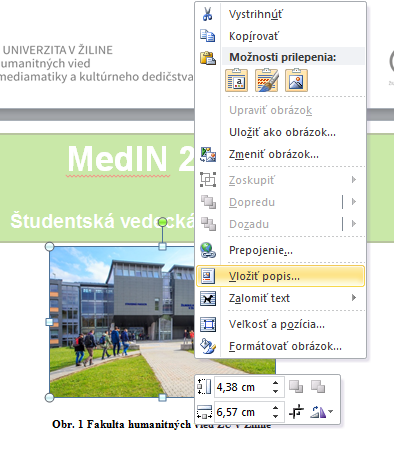 Obr. 1 Ukážka vkladania popisu obrázku vo Worde
Pokyny pre tabuľky: Tabuľky označujeme jednotným pojmom „Tab.“. Popisok uvádzame nad vybraný objekt – Times New Roman, veľkosť 9, tučné písmo, čierna farba. Popisok vložíme pravým kliknutím myši a z ponuky vyberieme „Vložiť popis...“. Tabuľky zarovnávame na stred.Tab. 1 Porovnanie DAB a internetového rádia (Somr 2013)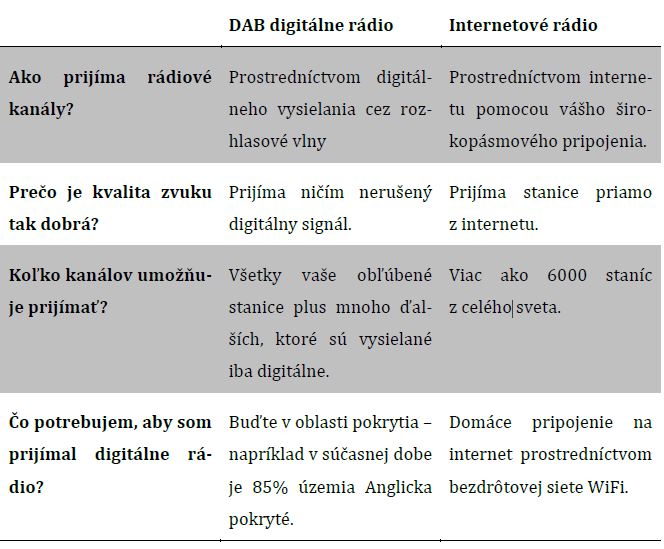 ResumeObsahuje stručný obsah článku, zhrnutie prehľad. Rozsah 5-11 riadkov.Použité písmo Times New Roman 12, riadkovanie 1,5.Použitá literatúraV zozname použitej literatúry je potrebné dodržať pravidlá:rešpektovať ISO normu 690-2,jednotnej citačnej etiky KMKD,uvádzať len informačné zdroje citované v texte,ako pomôcka pri tvorbe bibliografických odkazov využite článok v časopise ITLib: http://itlib.cvtisr.sk/archiv/2013/3/citovanie-a-odkazovanie-na-pouzite-zdroje-podla-noveho-standardu-iso-690-2010-cast-2-prvky-a-techniky-citovania.html?page_id=2516zoradiť informačné zdroje podľa abecedného poradia bez poradového čísla.Biografický profil autoraObsahuje stručné informácie o odbornosti, pôsobisku a publikáciách autora. Rozsah biografického profilu je  5-11 riadkov.Použité písmo Times New Roman 12, riadkovanie 1,5.